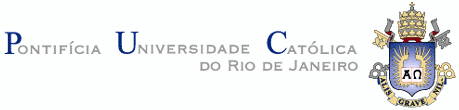 APRESENTAÇÃO DE BANCA DE TESE DE MESTRADO     Aluno(a):                                                                                           Matrícula:TÍTULO:Português:     Inglês:PALAVRAS CHAVES (Máximo de 4 palavras):Português:Inglês:DATA DA DEFESA:HORÁRIO DA DEFESA:CONSTITUIÇÃO DA BANCA (Informar CPF dos membros externos à PUC, e endereço do C. Lattes com 16 números Ex. http://lattes.cnpq.br/xxxxxxxxxxxxxxxx).      5.1. ORIENTADOR:         5.2. COORIENTADOR: 7.2.1. Orientador:+ 2 Membros (pelo menos 1 externo)+ 1 Suplente (interno ou externo)7.2.2. Orientador + Coorientador = 1 membro+ 2 Membros (pelo menos 1 externo)+ 1 Suplente (interno ou externo)RESUMO (anexar)ABSTRACT  (anexar)Rio, ______/______/ _________De acordo orientador: __________________________________________De acordo aluno(a): ____________________________________________  Obs.: Enviar toda a documentação por e-mail e entregar em papel com o “De Acordo” do orientador  e do aluno.